ที่ มท ๐๘๑๐.๒/ว	กรมส่งเสริมการปกครองท้องถิ่น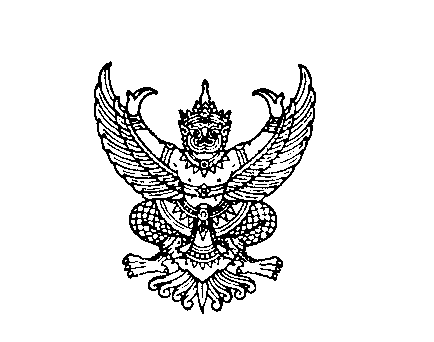 	ถนนนครราชสีมา เขตดุสิต กทม. ๑๐๓๐๐	พฤศจิกายน 2564				เรื่อง  ทุนศึกษาหลักสูตร Sustainable Urban Planning and Urban Transportation Development เรียน  ผู้ว่าราชการจังหวัด ทุกจังหวัดสิ่งที่ส่งมาด้วย  ใบสมัครและเอกสารที่เกี่ยวข้อง	    จำนวน  ๑  ชุด			ด้วยกรมส่งเสริมการปกครองท้องถิ่นได้รับแจ้งจากกรมความร่วมมือระหว่างประเทศ กระทรวงการต่างประเทศว่า รัฐบาลญี่ปุ่นเสนอให้ทุนแก่รัฐบาลไทย เพื่อส่งเจ้าหน้าที่เข้ารับการศึกษาหลักสูตร Sustainable Urban Planning and Urban Transportation Development ระดับปริญญาโท (ระหว่างเดือนกันยายน 2565 ถึงเดือนกันยายน 2567) หรือระดับปริญญาเอก (ระหว่างเดือนกันยายน 2565 ถึงเดือนกันยายน 2568) ณ มหาวิทยาลัย/สถาบันการศึกษาประเทศญี่ปุ่น             		กรมส่งเสริมการปกครองท้องถิ่น จึงขอความร่วมมือจังหวัดประชาสัมพันธ์ทุนดังกล่าว
ให้ข้าราชการในสังกัดสำนักงานส่งเสริมการปกครองท้องถิ่นจังหวัดทราบ หากมีความประสงค์จะสมัครขอรับทุนขอให้จัดทำใบสมัครและเอกสารที่เกี่ยวข้องให้กองพัฒนาและส่งเสริมการบริหารงานท้องถิ่น กรมส่งเสริม
การปกครองท้องถิ่น ภายในวันอังคารที่ 9 พฤศจิกายน 2564 รายละเอียดปรากฏตามสิ่งที่ส่งมาด้วยจึงเรียนมาเพื่อโปรดพิจารณาขอแสดงความนับถืออธิบดีกรมส่งเสริมการปกครองท้องถิ่นกองพัฒนาและส่งเสริมการบริหารงานท้องถิ่นกลุ่มงานวิชาการและวิจัยเพื่อการพัฒนาท้องถิ่นโทร.  ๐ ๒๒๔๑ ๙๐๐๐ ต่อ ๒๒๑๒ โทรสาร  ๐ ๒๒๔๓ ๑๘๑๒ไปรษณีย์อิเล็กทรอนิกส์ saraban@dla.go.th 